ΤίτλοςTitleΠρομήθεια εξοπλισμού για τις δομές πρωτοβάθμιας φροντίδας υγείας των μικρών νησιών της Περιφέρειας Νοτίου Αιγαίου (MIS 5003965)Supply of equipment for primary health care structures of small islands of the South Aegean RegionΠεριφέρειαΠεριφέρεια Νοτίου ΑιγαίουΕπιχειρησιακό ΠρόγραμμαΝότιο Αιγαίο 2014 – 2020Δικαιούχος2η ΔΥΠΕ Πειραιώς και ΑιγαίουΦορέας Λειτουργίας2η ΔΥΠΕ Πειραιώς και ΑιγαίουΠροϋπολογισμός 2.273.152,61 €ΤαμείοΕυρωπαϊκό Ταμείο Περιφερειακής Ανάπτυξης (ΕΤΠΑ) ΠεριγραφήΗ 2η ΔΥΠΕ Πειραιώς και Αιγαίου, έχοντας την ευθύνη υποστήριξης των μονάδων ΠΦΥ της περιοχής ευθύνης της επιδίωξε συστηματικά την ενίσχυση των επιχειρησιακών δυνατοτήτων τους και με την προμήθεια εξοπλισμού. Με αίσθημα ευθύνης προς τους κατοίκους και τους επισκέπτες των μικρών νησιών του Νοτίου Αιγαίου, δρομολογήθηκε η προμήθεια ιατροτεχνολογικού εξοπλισμού, εξοπλισμού ΤΠΕ, καθώς και ασθενοφόρων μικρού όγκου, κατάλληλων να επιχειρούν σε νησιά.ΟφέληΗ εν γένει ενίσχυση της επιχειρησιακής λειτουργίας των δομών που παρέχουν υπηρεσίες Πρωτοβάθμιας Φροντίδας ΥγείαςΧρήση προηγμένου τεχνολογικά εξοπλισμού φιλικότερου προς το περιβάλλον.Βελτίωση των παρεχόμενων υπηρεσιώνΒελτίωση της υγείας του πληθυσμού     Δημιουργία αισθήματος ασφάλειας στους κατοίκους και επισκέπτες των νησιών. Φωτογραφίες 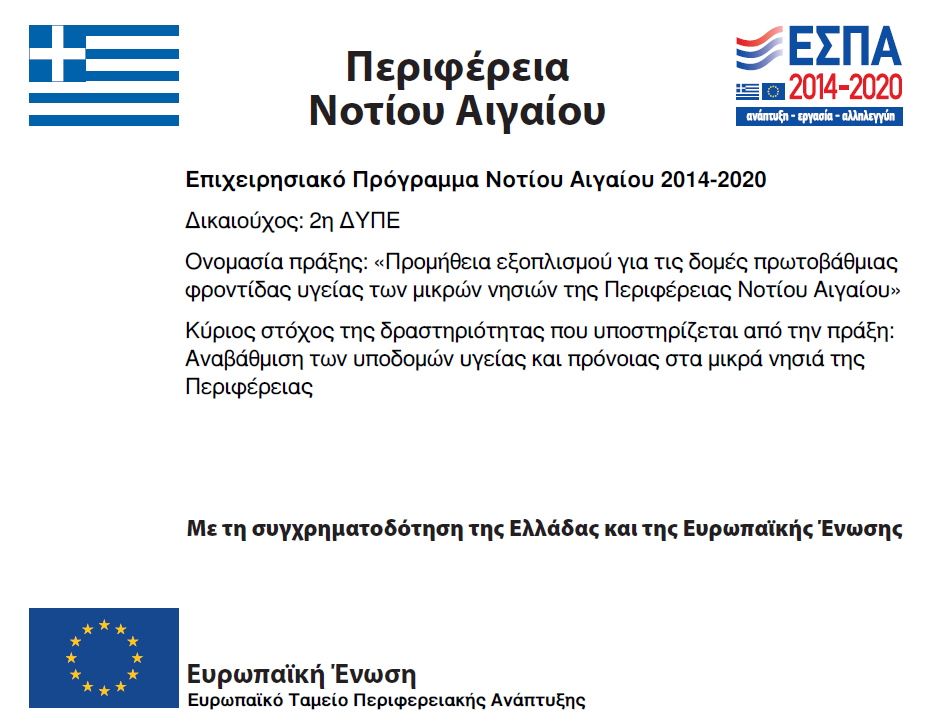 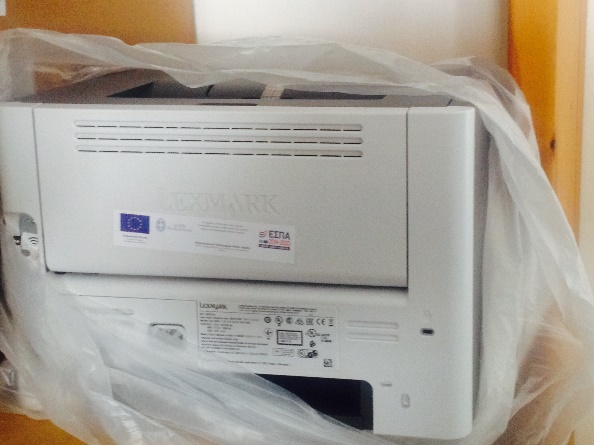 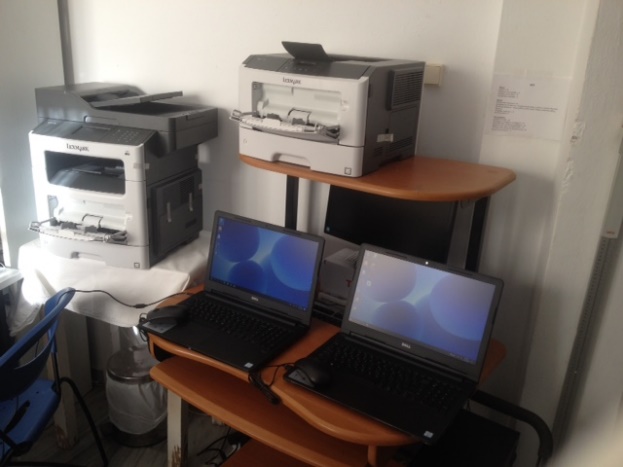 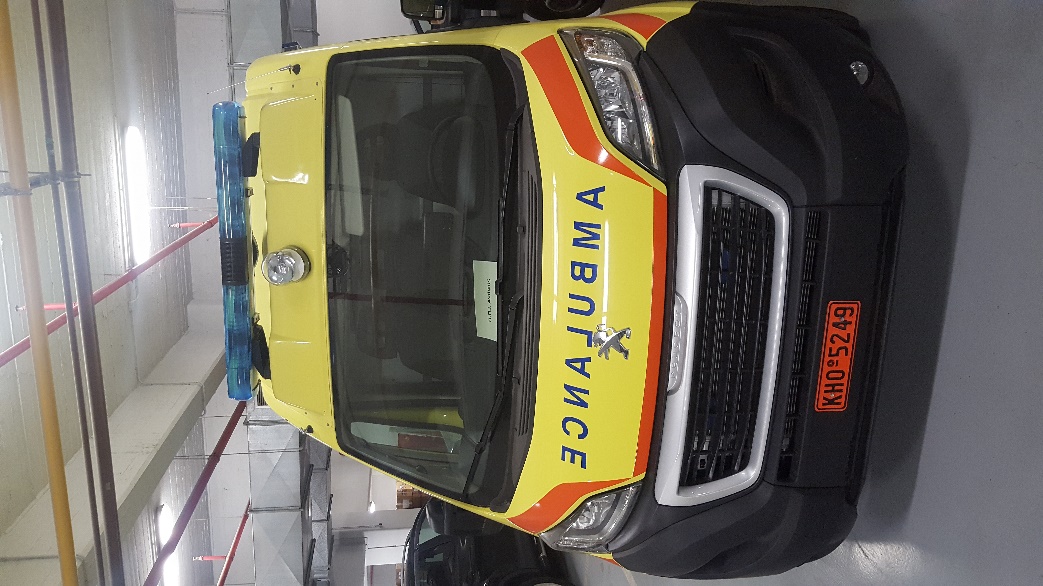 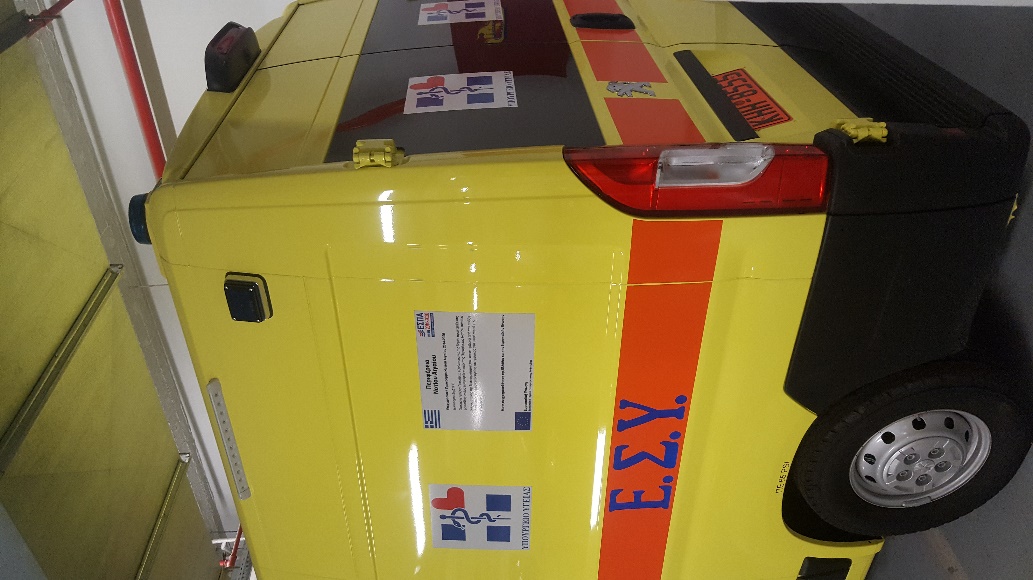 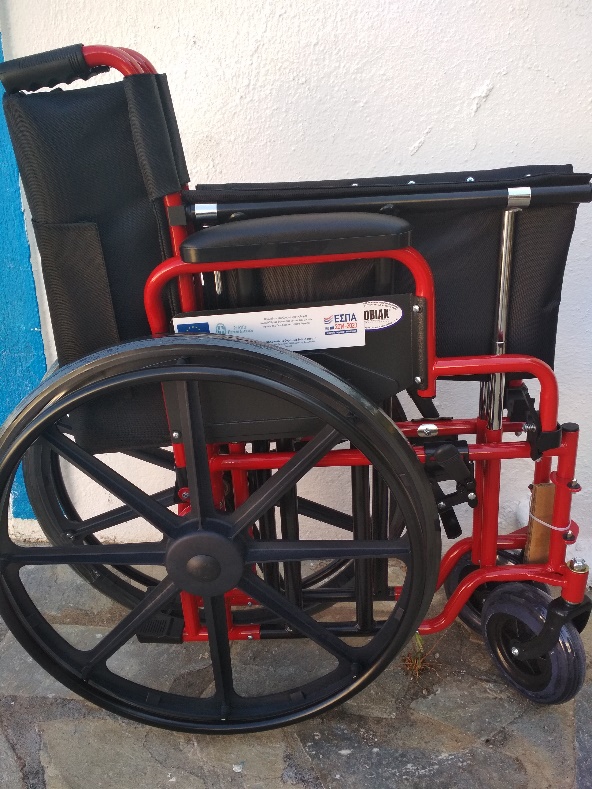 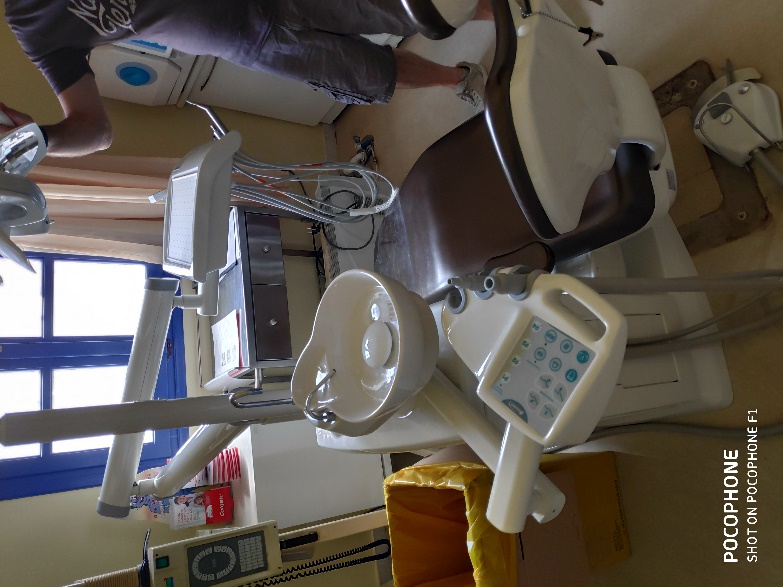 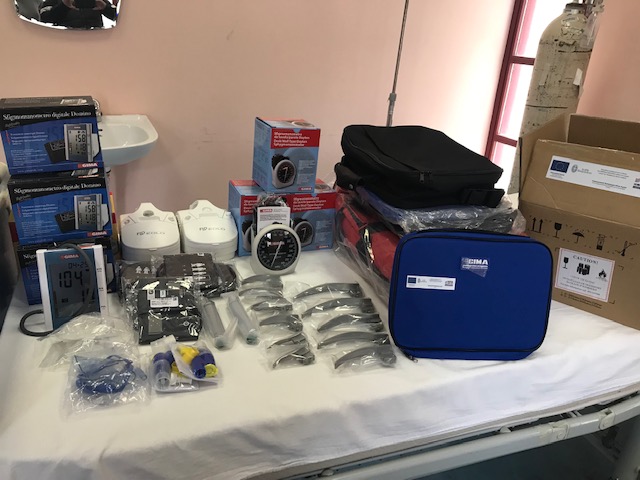 